Document d’exercices CM1 : jeudi 7 mai  Calcul mental Maths 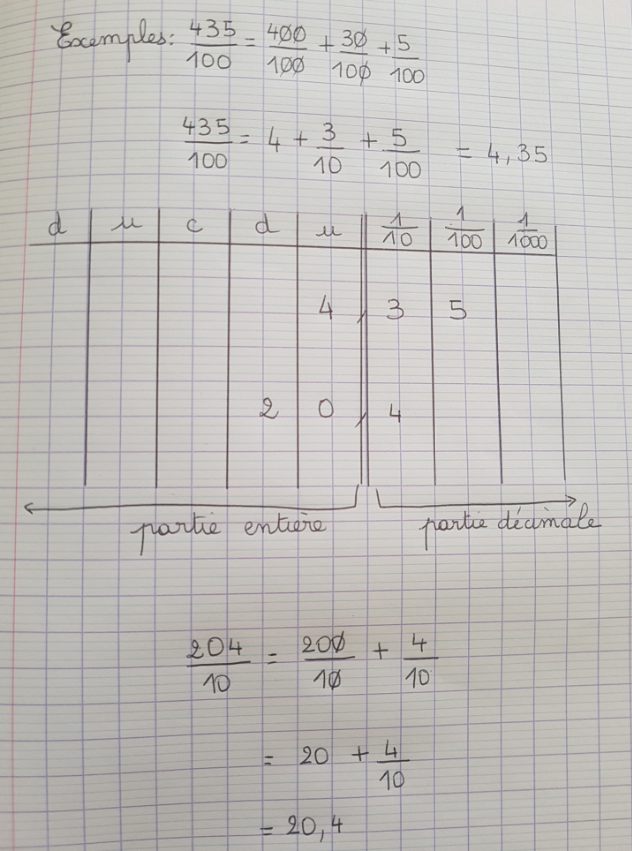 Décompose, simplifie puis transforme les fractions décimales en nombres décimaux. Utilise ton tableau de numération et n’oublie pas la virgule. 56/10=749/100=158/100=934/10=52/100=Sciences Voici les documents fournis dans la pochette EPS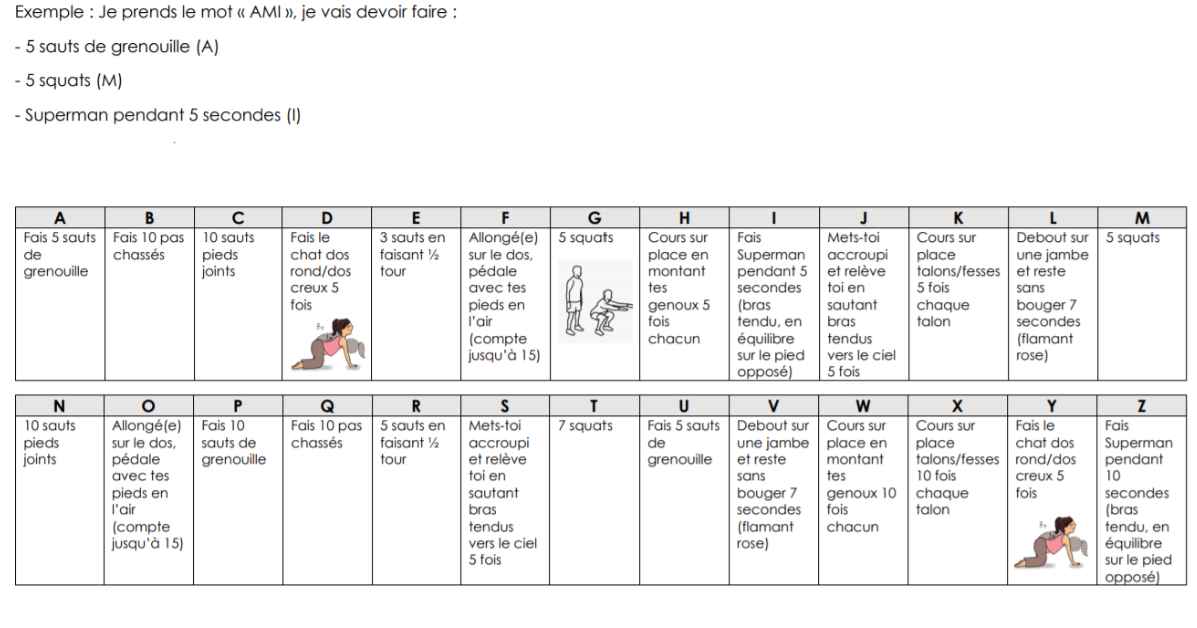 Dictée de fractions simples. L’adulte dit : « trois quarts ». L’élève écrit 3/4. trois quarts ; un tiers ; un demi ; un quart ; quatre tiers ; trois demis ; un cinquième ; sept demis ; trois cinquièmes ; sept tiers ; deux cinquièmes ; cinq tiers ; deux dixièmes ; un quart ; trois quarts ; un tiers ; sept quarts ; trois dixièmes ; cinq demis ; un sixième. DOCUMENT1 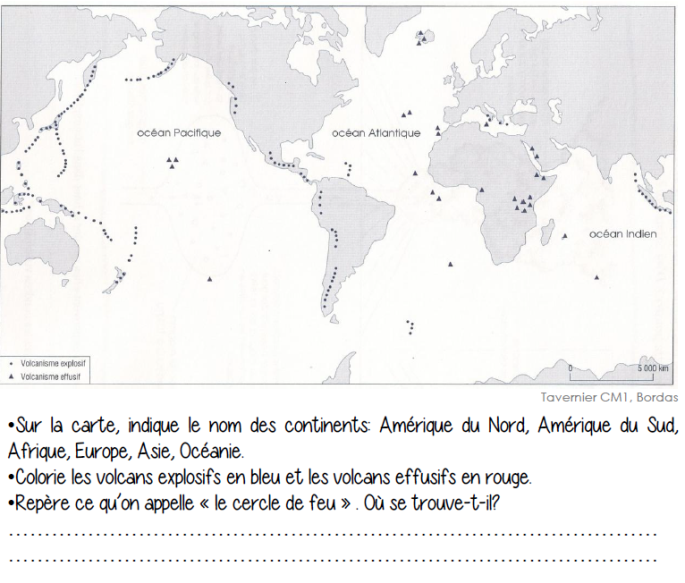 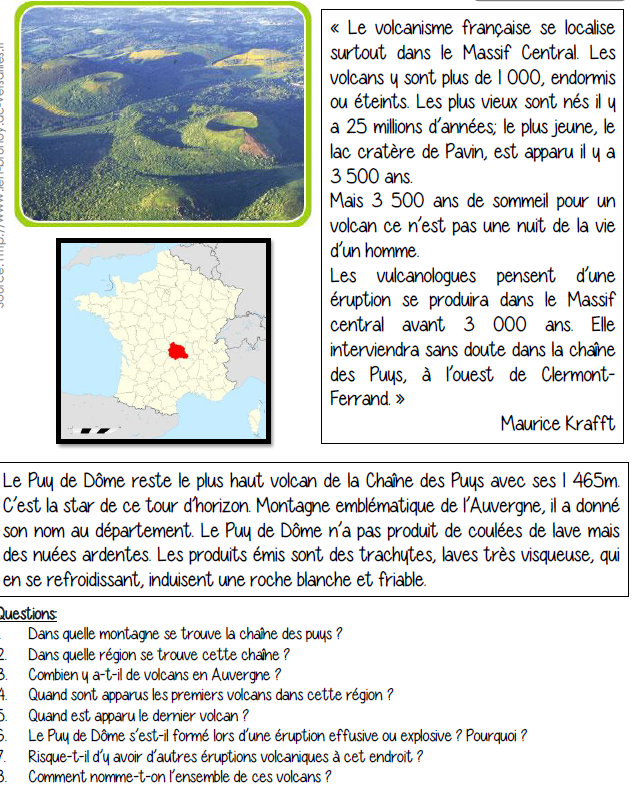 